 2020.12.29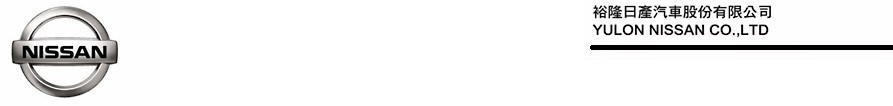 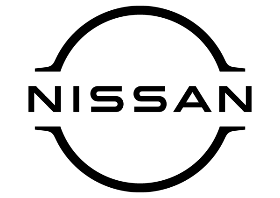 NISSAN 2021「牛轉乾坤，行春健檢」活動開跑行春健檢享優惠 守護車主平安行
    歲末年節將屆，裕隆日產汽車為了讓廣大NISSAN車主春節假期返鄉及出遊旅途平安，自2021年1月4日起至2021年2月7日止，推出NISSAN 2021「牛轉乾坤，行春健檢」春節健檢活動(註1)，提供多項行車安全檢查、精美新春回廠好禮、烤漆優惠及新春限量紅利點數加價購等多項優惠，NISSAN貼心邀請車主返廠檢查愛車車況，確保歡樂年節行春平安。    NISSAN 2021「牛轉乾坤，行春健檢」春節健檢活動期間，凡車主返廠消費滿300元(註2)，即可獲贈NISSAN財源滾滾紅包袋乙份，若使用APP預約返廠定保消費滿1,000元再加贈NISSAN牛轉乾坤吊飾乙個；車主返廠消費滿1,000元可參加「500元保修抵用券」抽獎活動(註3) ，若使用APP預約返廠定保消費滿3,000元則可再參加「伊萊克斯強效靜頻吸塵器」(型號PQ91-3BW，價值24,900元)抽獎活動。此外，玉山NISSAN感心聯名卡卡友於活動期間返廠刷卡滿額即贈電子抵用券(註4)。    為感謝廣大支持熱愛NISSAN的車主，活動期間2021年1月4日起至2021年2月7日止，NISSAN提供超值愛車烤漆優惠折扣，鈑噴零件單件更換988元起(註5)，局部烤漆單片85折起及全車烤漆優惠價75折起，並推出輪胎超優惠紅利價、電瓶及選配件心動特價等優惠，讓車主同時擁有超值優惠與優質保修服務。    裕隆日產表示，為擴大回饋NISSAN Care APP會員，自2021年1月1日起將原會員生日禮(紅利點數1,000點)及APP首次登入禮(紅利點數1,000點)兩項優惠替換為每月常態優惠活動，亦即凡NISSAN Care APP會員皆可於每月23日透過APP參加「23驚喜日」線上優惠活動，以APP問卷或APP個人訊息隨機通知車主並提供限量優惠商品於線上購買，例如在APP 5週年慶活動中受到VIP會員(註6)好評的「點金券」搶購活動(紅利點數8,800點線上限量兌換300元「點金券」)，將擴大優惠對象至全體會員並隨機出現在各月「23驚喜日」中讓所有會員搶購，讓NISSAN Care APP會員每月都有可以獲得專屬優惠的尊榮感。    迎接新的一年，NISSAN將持續秉持「技術日產 智行未來」品牌內涵，以最專業的技術及最優質的服務，協助所有車主確保行車平安順利，讓所有NISSAN車主都能安心返鄉、歡喜團圓，相關活動詳情及服務據點請洽NISSAN服務專線 0800-088888或至活動網站：https://new.nissan.com.tw/nissan/owners/news/flash/692查詢。註1：2021年NISSAN春檢活動說明◆活動期間：2021/1/4～2021/2/7◆活動獎項：「保修抵用券」抽獎活動之獎項為保修抵用券 (價值：$500)計1,000份           「伊萊克斯強效靜頻吸塵器」抽獎活動之獎項為伊萊克斯強效靜頻吸塵器PQ91-3BW (價值：$24,900)計10組◆活動辦法：1. 活動期間至NISSAN服務廠消費滿300元(含)以上贈NISSAN財源滾滾紅包袋一份，使用APP預約至NISSAN服務廠定保且準時履約消費滿1,000元(含)以上贈NISSAN牛轉乾坤吊飾一個，上開二項贈品於活動期間全程，每車僅限領一次。2. 活動期間至NISSAN服務廠消費滿1,000元(含)以上，即可參加「保修抵用券」抽獎活動。3. 活動期間使用APP預約至NISSAN服務廠定保且準時履約消費滿3,000元(含)以上，即可參加「伊萊克斯強效靜頻吸塵器」抽獎活動。4. 就上述第2項及第3項抽獎活動，每車於各該活動均僅一次中獎機會，故各至多領取1組活動獎項。註2：本活動新聞稿所示金額皆為新台幣建議售價，各項贈品數量有限，送完為止，每車牌限兌換一份，即單項贈品不重複贈送。註3：抽獎活動執行方式說明1. 抽獎對象：活動期間內返廠消費且符合條件之車主；但軍車/營業用車/租賃車/公司車/出險鈑噴/保固補償作業等，不適用本活動。2. 抽獎日期：2021/3/26前抽出中獎名單3. 抽獎方式：裕隆日產汽車協同第三方見證下公開抽獎，中獎名單將於抽出後十日內公佈於NISSAN官網：http://www.nissan.com.tw4. 裕隆日產汽車將以電話通知中獎者，如因中獎者資料不正確，導致裕隆日產汽車無法通知得獎訊息，且於NISSAN官網公告超過15天仍未領獎者，視同中獎者自動放棄該獎項，裕隆日產汽車不負任何責任，中獎者不得異議。5. 中獎者應攜帶身分證正本及相關車籍證件資料至原消費服務廠領取中獎品項，並填寫相關單據及繳交車籍證件及身份證正反面影本，以利稅法申報。如經聯繫且於NISSAN官網公告超過15天仍未領獎者，視同自動放棄該獎項，裕隆日產汽車不負任何責任，中獎者不得異議。6. 依稅法規定，機會中獎獎品價值超過$20,010，須先繳交10%機會中獎稅(外籍人士須繳交20%)，中獎者須提供並填寫中獎資料，繳交車籍證件及身分證正反面影本。如中獎者不同意繳交稅款，或不填寫提供相關資料、證件影本，視為自動放棄獎品，中獎者不得異議。另依所得稅法第14條第8類規定，凡參加各項競技比賽及各種機會得獎之獎金，皆屬個人綜合所得總額，依法須納入年度個人綜合所得總額進行申報。扣繳憑單將由裕隆日產汽車寄發予中獎者，請務必據實申報。7. 所有獎品之顏色、規格、配件等皆由裕隆日產汽車指定，中獎者不得要求更換或折抵現金。所有獎品日後之使用、保固、維修，裕隆日產汽車恕不負責。如獎品有瑕疵、保固、維修等問題，請洽獎品製造商或服務廠商處理。8. 保修抵用券之使用說明：a. 抽獎活動獎項所贈送之保修抵用券，為電子抵用券，面額為500元(1張)，抵用券將於2021/3/31前統一匯入中獎者所登載之車牌，抵用券訊息可至NISSAN CARE APP『愛車資訊』『我的抵用券清單』中點選查詢，將不另行通知中獎車主。b. 保修抵用券僅供中獎者及其所登載之車牌使用，若車輛過戶、換牌或報廢者，抵用券將自動失效。c. 返廠消費滿500元(含)以上方可使用，零件及工資皆可抵用，自備機油及零件者，無法使用。抵用券金額恕不找零，亦不得要求折現。d. 使用期限1年，2021/4/1 ~ 2022/3/31，請於期限內使用完畢，逾期恕不得使用。9. 裕隆日產汽車及其所屬經銷商銷售據點/服務廠之員工(含約聘、臨時僱員)，不具參加本活動資格，經查有違反前開規定者，將取消中獎資格，並應返還所領獎項。10. 參加抽獎活動者，視為同意裕隆日產汽車就本活動之各項規定。裕隆日產汽車保有取消、終止、暫停本活動，或更改本活動辦法及內容之權利，並於NISSAN官網http://www.nissan.com.tw公告之。11. 以上所示金額均為新臺幣。註4：活動期間至NISSAN服務廠使用玉山NISSAN悠遊聯名卡刷卡消費滿6,000(含)以上未滿10,000元贈100元保修抵用券，刷卡消費滿10,000元(含)以上贈200元保修抵用券，恕無累贈，於活動期間全程，每車每歸戶(按信用卡用戶)僅限領一次，抵用券將於2021/3/31前統一匯入車主所登載之車牌，供後續保修費用抵用，全額使用不得找零，使用期限半年(依系統顯示時間為準)，逾期恕不得使用。註5：鈑噴零件優惠價格不含工資。烤漆價格依車款及車輛實際狀況有所不同，詳情請洽各NISSAN經銷公司服務廠。註6：VIP會員為2019年10月~2020年9月期間曾經使用APP預約定保且返廠履約之NISSAN Care APP會員。# # #聯絡方式：裕隆日產汽車股份有限公司 公關室媒體專線：0800371171公司網站：www.nissan.com.twNISSAN 2021 「牛轉乾坤，行春健檢」春節健檢優惠內容NISSAN 2021 「牛轉乾坤，行春健檢」春節健檢優惠內容行車安檢引擎/底盤/煞車/燈光/輪胎/電瓶/車內各項功能等基本行車安全檢查返廠滿額禮消費滿300元贈NISSAN財源滾滾紅包袋乙份返廠滿額禮APP預約定保消費滿1,000元贈NISSAN牛轉乾坤吊飾乙個(限量3萬個)滿額抽好禮消費滿1,000元抽「500元保修抵用券」滿額抽好禮APP預約定保消費滿3,000元抽「伊萊克斯強效靜頻吸塵器PQ91-3BW」玉山NISSAN悠遊聯名卡卡友獨享單筆刷卡滿6,000元，回饋電子抵用卷100元單筆刷卡滿10,000元，回饋電子抵用卷200元紅利點數加價購NISSAN財源滾滾筆記本：2,388點 (全台限量3千本)法國樂美雅三件餐具組：388元+8,800點 (全台限量1千組)德國alfi玻璃內膽保溫壺：988元+18,800點 (全台限量1千個)無線手持塵器：988元+28,800點 (全台限量300台)烤漆優惠鈑噴零件單件更換988元起、局部烤漆單片85折起、全車烤漆75折起精選配件優惠臭氧負離子空氣清淨機特價820元、引擎下護鈑特價2,990元起、引擎室拉桿特價2,888元起、車門警示燈特價499元